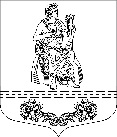 МУНИЦИПАЛЬНЫЙ СОВЕТ ВНУТРИГОРОДСКОГО МУНИЦИПАЛЬНОГО ОБРАЗОВАНИЯ САНКТ-ПЕТЕРБУРГА МУНИЦИПАЛЬНОГО ОКРУГА ПАРНАСР Е Ш Е Н И Е4 февраля 2016 года                   г. Санкт-Петербург                                      № 14/1О внесении изменений в Перечень муниципальных услуг, представляемых местной администрацией внутригородского муниципального образования Санкт-Петербурга муниципального округа Парнас по принципу одного окна в многофункциональных центрах предоставления муниципальных услуг в Санкт-Петербурге, утвержденный решением муниципального совета внутригородского муниципального образования Санкт-Петербурга муниципального округа Парнас от 14 ноября 2013 года № 8/6В соответствии с Федеральным законом от 6 октября 2003 года № 131-ФЗ «Об общих принципах организации местного самоуправления в Российской Федерации», Федеральным законом от 27 июля 2010 года № 210-ФЗ «Об организации предоставления государственных и муниципальных услуг», Законом Санкт-Петербурга от 23 сентября 2009 года № 420-79 «Об организации местного самоуправления в Санкт-Петербурге» в редакции Закона Санкт-Петербурга от 25 декабря 2015 года № 871-170, Уставом внутригородского муниципального образования Санкт-Петербурга муниципального округа Парнас, муниципальный совет внутригородского муниципального образования Санкт-Петербурга муниципального округа ПарнасРЕШИЛ:1. Пункт 7 Перечня муниципальных услуг, представляемых местной администрацией внутригородского муниципального образования Санкт-Петербурга муниципального округа Парнас по принципу одного окна в многофункциональных центрах предоставления муниципальных услуг в Санкт-Петербурге, утвержденный решением муниципального совета внутригородского муниципального образования Санкт-Петербурга муниципального округа Парнас от 14 ноября 2013 года № 8/6 «Об утверждении Перечня муниципальных услуг, представляемых местной администрацией внутригородского муниципального образования Санкт-Петербурга муниципального округа Парнас по принципу одного окна в многофункциональных центрах предоставления муниципальных услуг в Санкт-Петербурге» признать утратившим силу.2. Настоящее решение опубликовать в официальном печатном издании Муниципального Совета и местной Администрации МО МО Парнас «Муниципальное образование Муниципальный округ Парнас».3. Настоящее решение вступает в силу на следующий день после официального опубликования.Глава муниципального образования                                                          А.В. Черезов